Лексическая тема «Зимние виды спорта»Родителям рекомендуется:Побеседовать с ребёнком о спорте, о зимних видах спорта.Назвать зимние виды спорта.Вместе с ребёнком обсудить:-как называются люди, которые занимаются спортом?- где	занимаются	спортсмены? (гимнастический зал, теннисный корт, стадион, каток, лыжная трасса)- какие спортивные принадлежности и оборудование необходимо фигуристам, лыжникам, хоккеистам и др.?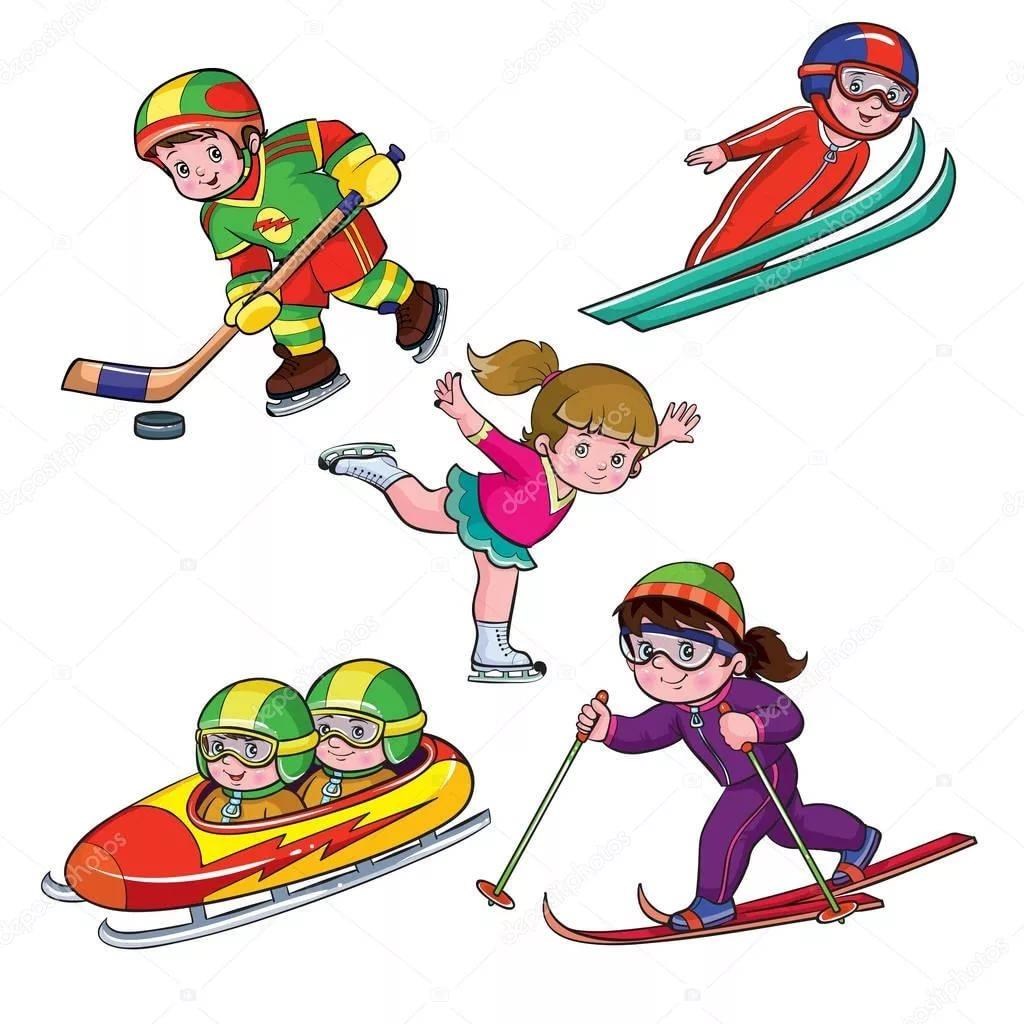 Играйте вместе с нами:«Кому что нужно?» Лыжнику нужны лыжи.Хоккеисту …Фигуристу … Саночнику… Конькобежцу…«Один - много» Спортсмен - много спортсменов,упражнение - упражнений, форма - форм,победитель - победителей, чемпион - чемпионов, лыжница - лыжниц, лыжник - лыжников, хоккеист – хоккеистов, фигурист- фигуристов.«Весёлый счёт»Один фигурист- два фигуриста- три фигуриста –четыре …- пять фигуристов и т.д.